Ребенка обижают в детском саду: что делать?Ваш ребенок — жертва другого ребенка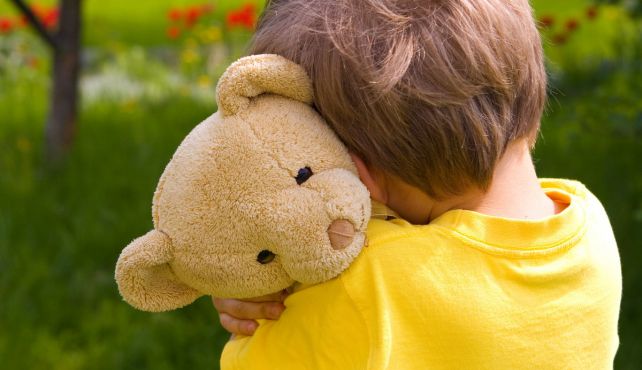 Ребенок отказывается ходить в детский сад, постоянно жалуется: сегодня у него болит одно, завтра другое, он стал непоседливым, у него плохое настроение... Это вас беспокоит, вы начинаете его расспрашивать о том, что происходит в детском саду, какие у малыша там проблемы: может быть, его шантажируют, подвергают рэкету, а может быть, с ним плохо обращаются — физически или морально (насмешки)?- Самое важное для попавшего в такую ситуацию ребенка — возможность сразу же о ней рассказать: с одной стороны, ему станет легче, с другой — взрослые смогут вмешаться.- Если малыш ничего вам не рассказывает, вероятно, он не хочет, чтобы вы вмешивались,потому что боится наказания или — гораздо чаще — потому что ему стыдно.- Постарайтесь спокойно разобраться в том, что происходит с ребенком, не начиная злиться, не обвиняя его с ходу в том, что «сам виноват», и не талдыча, что он «должен уметь защищаться», — слыша такое, он может подумать, будто его предают.Не вдохновляйте его на драку в ответ на насмешкиВажно объяснить ребенку, на которого нападают, что ему необязательно быть «силачом», необязательно затевать драку ради того, чтобы его оставили в покое. Естественно, вам хочется научить сына или дочь защищаться, но не побуждайте их к тому, чтобы они защищались кулаками. С одной стороны, драться в детском саду запрещено, а с другой, ребенок наверняка уже напуган агрессивностью других, и призыв «хорошенько дать сдачи» обидчикам только усилит его страх и ощущение собственной слабости, которые, безусловно, и так уже замечены другими детьми. У вашего ребенка есть иные средства себя защитить!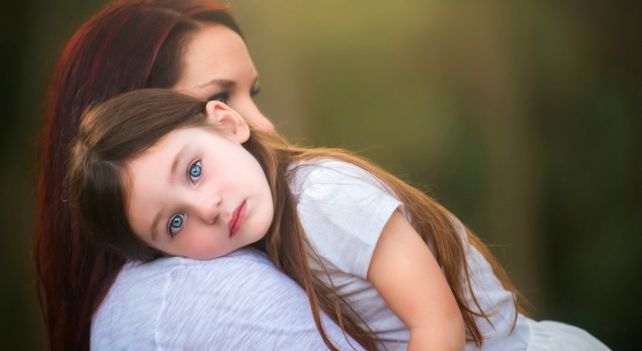 - Если, как ему кажется, вы только и ждете от него драки с обидчиками, он не захочет делиться с вами своими проблемами, потому что ему будет стыдно за свое неумение защищаться.- Надо внушить малышу, что лучший способ защиты — оставаться в поле зрения взрослых. Посоветуйте ему во время прогулок с группой в детском саду остерегаться дальних углов двора.Вам надо встретиться с воспитателями Возможно, вашего ребенка тянет к компании сильных и крепких ребят и ему хочется стать членом этой компании. Ребенка, который чувствует свою слабость, нередко привлекают более агрессивные дети, и те, конечно же, этим пользуются.- Разумеется, вам необходимо поговорить с воспитателями обо всем, что происходит в группе. Попросите их вспомнить, какие события могли стать причиной насмешек над вашим ребенком. Может быть, случился какой-то конфликт, может быть, он с кем-то поссорился?- Случаются ситуации, в том числе — с угрозами или с вымогательством, которых воспитателю не удается заметить, потому что внешне все спокойно: не было ни ссоры, ни драки, ни жалоб с чьей-либо стороны.- В любом случае говорите с воспитателями, но не с родителями ребенка-агрессора, а тем более — не с ним самим.- Ребенок-агрессор чаще всего хорошо известен воспитателям, и ему тоже необходима помощь. Его жертвами могут быть многие дети, поэтому проблему надо решать именно на уровне детского сада.Как помочь?Если вашему ребенку не хватает уверенности в себе, ровесникам и детям постарше он может казаться слабым, и это делает его беззащитным в глазах других ребят. Правда, дети, которым не по себе в коллективе, тоже нередко проявляют по отношению к другим агрессивность или по крайней мере бестактность.- Важно, чтобы ваш ребенок научился дружить (см. «Детская дружба - что важно знать родителям»). Быть привлекательным в глазах окружающих — лучшее средство, чтобы тебя не били, но друзей не привлекают подарками, объясните это своему ребенку как можно раньше, помогите ему разобраться в этом.- Научите малыша говорить «нет» вымогателю, рэкетиру. Объясните ему, что он должен сразу же рассказывать о случаях вымогательства вам или воспитателю. Объясните, что именно молчание приводит к повторению неприятной ситуации.